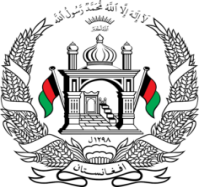 Permanent Mission of Islamic Republic of AfghanistanSession of the UPR Working GroupStatement on the Review of Hungary1st November 2021 at 09:00.Mr./Mme. (Vice) President, Afghanistan cordially welcomes the Hungarian delegation. We commend the positive developments since the 2nd cycle such as responding to the implementation of a National Strategy Against Trafficking. Mr./Mme. (Vice) President, We remain concerned about the breach of rights of stateless persons and the rights of refugees, in particular non-refoulement with a recent degree allowing Hungarian authorities to automatically push back asylum-seekers apprehended nears its borders, in the violation of European Community law and the principle of non-refoulement.In the spirit of constructive engagement, we wish to make the following recommendations:Adopt measures to ensure the rights of every child to acquire nationality, with particular attention to those children who would otherwise be stateless.Adopt measures to ensure that an individual assessment is carried out for each case of asylum, deportation, or expulsion, with full respect for the principle of non-refoulement. Finally, Afghanistan wishes Hungary every success in the review process.I thank you, Mr./Mme. (Vice) President.